Publicado en Zaragoza el 05/08/2019 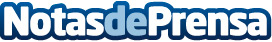 Todo lo necesario para construir una primera pecera, por Peceras.infoA aquellos que les guste el mundo marino y quieran adentrarse en la acuariofilia, los peces pequeños son una buena forma de comenzar esta afición pero una buena pecera es la clave para que se encuentren a salvoDatos de contacto:Maria+34 000 000 000Nota de prensa publicada en: https://www.notasdeprensa.es/todo-lo-necesario-para-construir-una-primera Categorias: Interiorismo Aragón Entretenimiento Veterinaria Mascotas http://www.notasdeprensa.es